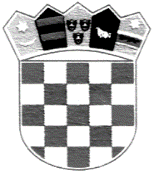 REPUBLIKA HRVATSKAZAGREBAČKA ŽUPANIJAGRAD IVANIĆ-GRADGRADONAČELNIKSOCIJALNO VIJEĆE GRADA IVANIĆ-GRADAKLASA:022-05/15-02/14URBROJ:238/10-02/23-15-1Ivanić-Grad, 4.12.2015.Temeljem članka 2. Odluke o osnivanju Socijalnog vijeća Grada Ivanić-Grada (Službeni glasnik br. 7/13), a na osnovi ukazane potrebe S A Z I V A M7. SJEDNICU SOCIJALNOG VIJEĆA GRADA IVANIĆ-GRADAkoja će se održati dana 8. prosinca 2015. godine (utorak) s početkom u 15.30 sati u prostorijama Gradske uprave Grada Ivanić-Grada, Ivanić-Grad, Park hrvatskih branitelja 1.Za sjednicu predlažem sljedećiDNEVNI RED1. Usvajanje zapisnika sa 6. sjednice Socijalnog vijeća Grada Ivanić-Grada,2. Planiranje i procjena potreba građana grada Ivanić-Grada sa svrhom planiranja preventivnih programa s ciljem predlaganja mjera za poboljšanje socijalne politike grada,3. Primjer jednog preventivnog programa,4. Prikaz trenutačne socijalne slike grada, 5. Razno.Mole se članovi Vijeća da se sjednici odazovu, a u slučaju spriječenosti svoj nedolazak opravdaju na broj telefona 01-2831-362 ili 2831-361. Predsjednica Socijalnog vijeća		Josipa Crnoja Bartolić, dipl.soc.radnik 